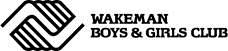 Wakeman Smilow-Burroughs Summer Camp Volunteer DescriptionCommitment: Volunteers must be able to commit to a minimum of 1 full session for the 2014 Summer Camp. Hours include 9:15am-4:15pm. Monday-Friday for 2 weeks.Session Options:Session 1: June 23-July 3 (No camp July 4th)Session 2: July 7-July 18Session 3: July 21-August 1Qualifications: Must have successfully completed 10th grade or older. Must also have previous experience working with children and/or simply a passion for working with children in the future.Responsibilities:Volunteers will assist counselors in their day to day tasks. This may include, but is not limited to, rotating the camp group from room to room, participating in the activities with the campers (helping them when they need extra assistance during class), discussing and resolving small issues between campers, mentoring campers when they need to talk to someone, understanding the diversity of all campers, being a positive role model for every camper in your group and beyond.  Volunteers are to come to camp ready to work hard and to take on any challenge presented to them. Volunteers are to dress appropriately, speak appropriately and act appropriately at all times. Volunteers are mandated to attend the Volunteer Training on Tuesday, June 17th from 4:00-5:45pm at the Smilow-Burroughs Clubhouse. Volunteer Candidates: If you meet ALL criteria listed above, please call to schedule an interview with Laura Magnotta at 203-908-3378.  Further questions can be directed to Laura at Laura@WakemanClub.org. 